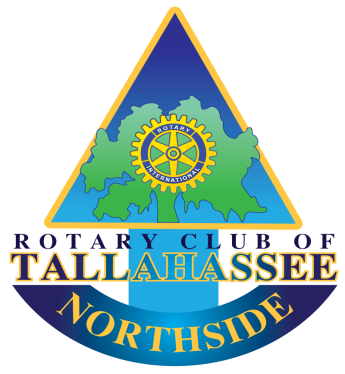 Tallahassee Northside Rotary Club, Inc.January 1, 2016Fellow Rotarians:It’s that time once again. Member’s semi-annual club dues are due by January 31, 2016.  These dues cover the next half-year from January 1 – June 30, 2016.Effective July 1, 2015, a new dues structure became effective.Option 1 – Active Members (Regular Dues):  Dues are $390.00 semi-annually, which includes all lunches and special events, such as the Annual Holiday Dinner (December) and Installation Banquet (June).  Under the Regular Dues, the member may bring one guest to special events at no additional charge.  Option 2 – Active Members (Optional Dues):  Dues are $150.00 semi-annually (or $75.00 quarterly), plus $15.00 for all lunches when attending regular meetings.  This dues option includes free attendance for the member at special events, such as the Annual Holiday Dinner (December) and Installation Banquet.  Under this option, guests will be charged a fee to attend special events.Option 3 – Active Excused Members:   Dues are $150.00 semi-annually (or $75.00 quarterly), plus $15.00 for all lunches when attending regular meetings.  This dues option includes free attendance for the member at special events, such as the Annual Holiday Dinner (December) and Installation Banquet.  Under this option, guests will be charged a fee to attend special events.Option 4 – Senior Excused Members (Rule of 85 – Age plus Years in Rotary = 85):   Dues are $115.00.  The cost for lunches for Senior Excused Members is $15.00.  Senior Excused Members and their guests will be charged a fee for attendance at special events, such as the Annual Holiday Dinner and the Installation Banquet.  The above dues does not include the voluntary $50 Paul Harris Sustaining Membership Contribution. Please send in or bring in your dues before January 31, 2016. A $25 late fee will be added to dues received after February 15th.  All late fees   are deposited to the Rotary Foundation in member’s name.Contact Treasurer Bobby Bacon regarding special payment arrangement (e.g., credit card, PayPal, or quarterly payments).Thank you,Club Treasurer Bobby BaconName of Rotarian: ___________________________________________________    
 Please Make Check Payable to:   NORTHSIDE ROTARY Send To:   Treasurer                  Northside Rotary       * Voluntary amountActive Member (Option 1): 			$390 *Paul Harris Sustaining Membership: 		$  50  				          Total						$440 Active Member (Option 2):			$150*Paul Harris Sustaining Membership 		$  50		      	        						$200Active Excused Member (Option 3):		$150*Paul Harris Sustaining Membership 		$  50		      	        						$200Senior Excused Member (Option 4):		$115*Paul Harris Sustaining Membership 		$  50		      	        						$165**                       (Please circle amount sent or fill in any other amount sent)